Памятка для родителей «Как слушать музыку с ребенком?» Как долго?Внимание ребенка 3-4 лет к непрерывно звучащей музыке устойчиво в течении 1-2,5 минут, а с небольшими перерывами в звучании между пьесами – в течении 5-7 минут. Слушание может быть более или менее продолжительным в зависимости от индивидуальных особенностей ребенка, его физического состояния. Как?Заранее приготовьте магнитофон и кассету. Найдите на кассете пьесу, которую будете слушать. Определите силу звука. Музыка не должна звучать громко! Предупредите членов семьи, чтобы было тихо и чтобы в комнату во время звучания музыки не входили. Пригласите ребенка слушать музыку, можно позвать также и кого-то из членов семьи. И дети, и взрослые слушают музыку сидя. Когда?Выберите удобное для ребенка и взрослого время в течение дня (когда ребенок не увлечен игрой, не возбужден приходом кого-либо в дом, хорошо себя чувствует). Лучше всего – после завтрака или дневного сна. Вторая кассета для детей составляется из песен, которые они поют на музыкальных занятиях. Если сделать запись в середине января, получится 6-7 песен. Одну и ту же песню запишите дважды: первый раз в исполнении только музыкального руководителя или вместе с детьми, второй раз – запись «минус один», т.е. только музыкальный аккомпанемент. Таким образом, ребенок получает возможность послушать песню и петь так, как ему захочется: в ансамбле (первый вариант), либо самостоятельно (второй вариант). Необходимо, чтобы взрослые терпеливо и бережно поддерживали интересы ребенка к «его кассетам».Слушать записи песен и подпевать ребенок может стоя, сидя, играя. Родители говорят, что дети, подпевая, часто усаживают в ряд свои игрушки (кукол, мишек) или рассматривают книги.В начале апреля на кассеты записывают песни, которые дети пели с января. Родителям надо сохранять эти записи, не стирать их. Дети и в следующем году часто просят послушать свои песни. Родители на детских утренниках – не только гости, но и участники. Дети приглашают их на парную пляску, вместе с ребятами они поют песни, участвуют в играх, а весной уже можно ставить маленькие инсценировки с участием не только ребенка, но и его родителей. В этом случае музыкальный руководитель уже проводит индивидуальные репетиции отдельно с каждым из родителей в удобное для него время, причем в отсутствие детей. Взрослых необходимо научить читать выразительно текст, разыгрывать сценку.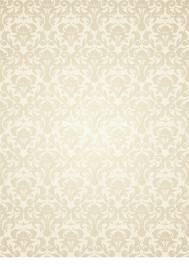 